Уважаемые заявители!	Спешим вам сообщить, что теперь вы можете получать меры социальной поддержки не выходя из дома. Для этого достаточно направить заявление через Личный кабинет Единого портала государственных услуг, по адресу www.gosuslugi.ru. Назначение производится без посещения МФЦ.В первую очередь, это стало возможным для семей, в которых все дети рождены в Ханты-Мансийском автономном округе – Югре, либо сведения о рождении предыдущих детей уже имеются в распоряжений КУ «Центр социальных выплат Югры», при обращении за следующими пособиями:- назначение и выплата единовременного пособия при одновременном рождении 2-х и более детей:https://www.gosuslugi.ru/73929/2- назначение и выплата единовременного пособия при рождении второго ребенка:https://www.gosuslugi.ru/73929/4- выплата единовременного пособия при рождении первого ребенка в течении двух лет со дня регистрации его родителями брака в органах записи актов гражданского состояния:https://www.gosuslugi.ru/73929/5/- назначение и выплата единовременного пособия при рождении ребенка (детей) лицам из числа коренных малочисленных народов Севера:https://www.gosuslugi.ru/73929/6- назначение и выплата единовременного пособия при рождении третьего и последующих детей:https://www.gosuslugi.ru/73929/7- назначение и выплата ежемесячного пособия многодетным семьям:https://www.gosuslugi.ru/73929/8-назначение и выплата ежемесячного социального пособия на детей, потерявших кормильца (для лиц старше 18 лет предоставляется без посещения КУ «Центр социальных выплат Югры» независимо от места рождения):https://www.gosuslugi.ru/73929/9- назначение и выплата ежемесячного социального пособия на детей-инвалидов:https://www.gosuslugi.ru/73929/10- назначение и выплата компенсации расходов на оплату коммунальных услуг многодетным семьям:https://www.gosuslugi.ru/73929/12Так же из Личного кабинета ЕПГУ вы можете подать заявку на выдачу справки о неполучении единовременного пособия при рождении ребенка, ежемесячного пособия по уходу за ребенком, справки о нахождении (отсутствии) на учете с указанием выплат*:https://www.gosuslugi.ru/75965/1info*О готовности справки вам будет направлено сообщение в Личный кабинет ЕПГУ, и в удобное время вы можете забрать ее в КУ «Центр социальных выплат Югры» филиал в г.Лангепасе.Получателям мер социальной поддержки, имеющим регистрацию на ЕПГУ, предоставлена возможность направлять заявления на прекращение выплат, смену направления выплат из личного кабинета портала сети МФЦ Ханты-Мансийского автономного округа – Югры), который размещен по ссылке: https://mfc.admhmao.ru. Такой способ подачи заявления не требует личного посещения МФЦ. Дополнительно данный сервис позволяет получать из своего личного дела в органе социальной защиты населения следующую информацию:- о поданных заявлениях;- о перечне и размерах назначенных выплат;- о документах, представленных в КУ «Центр социальных выплат Югры» (номер (серия) СНИЛС, паспорт РФ, телефон и т.д.).Дополнительную информацию можно получить по:- телефону «горячей линии»: 7-04-34- на личной консультации: по адресу: г.Покачи, ул.Комсомольская, 7-21, кабинет 4Приёмные дни:понедельник-четверг      с  09-00 до 17-00обеденный перерыв  с 13-00 до 14-00Начальник филиалаЗагритдинова Марина ЕвгеньевнаТелефон: 8(34669) 2-13-03 Заместитель начальника филиала-начальник отдела социальных выплатКлишина Елена ЛеонидовнаТелефон:5-03-36 Заместитель начальника отдела социальных выплатШуть Елена АлександровнаТелефон: 7-04-37Адрес: г.Лангепас, ул.Ленина, д. 23аE-mail: Langcsv@dtsznhmao.ruДепартамент социального развития Ханты-Мансийского автономного округа-Югры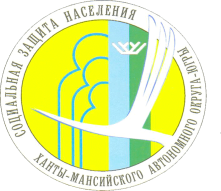 КУ «Центр социальных выплат Югры» филиал в г.Лангепасе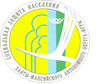 П А М Я Т К А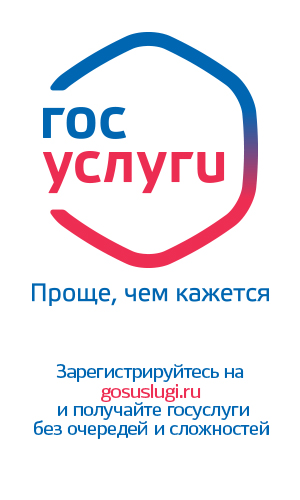 